ПостановлениеГлавы муниципального образования«Кошехабльское сельское поселение»«23» декабря 2013г.                                № 32                                        а. КошехабльОб утверждении комплексной программыпо противодействию коррупции в администрации муниципальном образовании  «Кошехабльское сельское поселение» на 2014 – 2016 годы. В соответствии с Федеральным законом РФ от 06.10.2003г. №131-ФЗ «Об общих принципах организации местного самоуправления в РФ», Федерального закона от 25.12.2008г. № 273-ФЗ «О противодействии коррупции», Уставом МО «Кошехабльское сельское поселение», в целях повышения эффективности мер по противодействию коррупцииПОСТАНОВЛЯЮ:1. Утвердить комплексную программу «Противодействие коррупции в администрации муниципального образования «Кошехабльское сельское поселение» на 2014 – 2016 годы» (Приложение №1).2. Опубликовать настоящее постановление на  официальном сайте администрации МО «Кошехабльское сельское поселение»3. Настоящее постановление вступает в законную силу с момента его подписания. 4. Контроль за выполнением настоящего постановления возложить на управляющего делами администрации Избашева М.З. Глава администрацииМО «Кошехабльское сельское поселение»		                           Х.Г. БорсовПроект вносит:Управляющий делами					                           М.З. ИзбашевСогласовано:Юрист						                                      М.Г. ГукетлеваЗаместитель главы по экономике и финансам                                                                   А.М. Тхаркахов          Приложение №1к постановлению главы муниципального образования  «Кошехабльское сельское поселение»от «23» декабря 2013г. № 32 ПАСПОРТкомплексной программы«Противодействие коррупции в  администрации муниципального образования «Кошехабльское сельское поселение» на 2014-2016 годы»1. Характеристика проблемы, на решение которой направлена ПрограммаКомплексная программа «Противодействие коррупции в  администрации муниципального образования «Кошехабльское сельское поселение»  на 2014-2016 годы» (далее - Программа) разработана в соответствии с Федеральным законом от 06.10.2003 г. № 131-ФЗ «Об общих принципах организации местного самоуправления в Российской Федерации», Федеральным законом от 28.12.2008г. № 273-ФЗ «О противодействии коррупции»; Уставом МО «Кошехабльское сельское поселение». Органы местного самоуправления поселения обладают полномочиями, связанными с распределением финансовых средств, достаточной степенью свободы действий, вызванной спецификой работы, высокой степенью контактов с гражданами и организациями. Объективно эти факторы наряду с другими субъективными факторами создают условия для развития коррупции. Антикоррупционная работа в Администрации поселения ведется на постоянной основе. Поскольку формы коррупции способны оперативно видоизменяться, недостаточно полагать, что бороться с ней можно одноразовыми бессистемными акциями. Поэтому борьба с коррупцией должна носить, прежде всего, предупредительный характер.Коррупция как социальный процесс носит латентный характер. Объективно оценить ее уровень без серьезных и масштабных социологических исследований практически невозможно. Принципиальную роль играет морально-этическая антикоррупционная позиция руководства, должностных лиц органов местного самоуправления, поэтому следует вести речь об этических и нормативных правовых мерах борьбы с коррупцией, формировании в обществе негативного отношения к коррупции как к явлению.Так как коррупция базируется на доступе (или, наоборот, на отсутствии доступа) к определенной информации, возникает необходимость совершенствовать технологии доступа общественности к информационным потокам.Таким образом, устранить коррупционные проявления в сфере деятельности органов местного самоуправления поселения возможно только в результате:- последовательной системной комплексной работы по разработке и внедрению новых правовых, организационных и иных механизмов противодействия коррупции в органах местного самоуправления;- совершенствования антикоррупционного просвещения, обучения, воспитания и формирования в обществе негативного отношения к коррупции как явлению;- обеспечения прозрачности в деятельности органов местного самоуправления.2. Цели и задачи Программы, сроки и этапы ее реализацииОсновной целью Программы является повышение эффективности деятельности органов местного самоуправления за счет снижения коррупционных рисков.Для достижения поставленной цели необходимо решение следующего комплекса взаимосвязанных задач:повышение уровня открытости деятельности органов местного самоуправления - это одно из важнейших направлений в рамках Программы, позволяющее принимать обоснованные и адекватные решения по профилактике коррупции. Реализуется задача разработкой механизмов оценки коррупционных рисков при осуществлении деятельности органов местного самоуправления с использованием различных форм общественного контроля, опубликованием общественно значимой информации о деятельности органов местного самоуправления, проведением консультаций и «круглых столов» по проблемам борьбы с коррупцией, регламентацией исполнения органами местного самоуправления отдельных полномочий;совершенствование механизма кадрового обеспечения органов местного самоуправления. Обеспечение качественного отбора кандидатов на замещение должностей муниципальной службы – неотъемлемая часть антикоррупционной Программы, направленная на недопущение поступления на муниципальную службу граждан, не отвечающих требованиям, предъявляемым к муниципальной служащим, преследующих противоправные корыстные цели, а также устранение предпосылок нарушений служебной дисциплины, минимизация возможностей возникновения конфликта интересов;повышение уровня материального стимулирования профессионального и добросовестного исполнения должностных обязанностей работниками органов местного самоуправления. Реализуется созданием действенной системы материальных и моральных стимулов;осуществление комплекса мер, направленных на улучшение управления органами местного самоуправления в социально – экономической сфере, включающих в себя:- регламентацию использования муниципального имущества и муниципальных ресурсов, передачи прав на использование такого имущества и его отчуждения;- обеспечение контроля за выполнением принятых контрактных обязательств, прозрачностью процедур закупок.Срок реализации Программы – 2014 – 2016 годы. Программа реализуется в три этапа: первый этап – 2014 год, второй этап – 2015 год, третий этап – 2016 год.4. Система программных мероприятийДля решения поставленных в рамках Программы задач предусматривается реализация конкретных мероприятий, перечень которых с указанием ответственных исполнителей и сроков исполнения, представлен в приложении к настоящей Программе.5. Объем и источники финансирования ПрограммыБюджет поселения:        2014 г. – 25,0 тыс. руб.         2015 г. – 25,0 тыс. руб.         2016 г. – 25,0 тыс. руб.6. Ожидаемые результаты и оценка социально-экономической эффективности реализации ПрограммыПоэтапная реализация Программы позволит существенно снизить коррупционные риски в органах местного самоуправления, таким образом повысить эффективность их работы.Повышение уровня открытости деятельности органов местного самоуправления позволит обеспечить функционирование механизмов по борьбе с коррупцией в органах местного самоуправления за счет использования механизмов общественного контроля. Регламентация исполнения сотрудниками органов местного самоуправления должностных обязанностей позволит существенно снизить коррупционные риски при исполнении должностных обязанностей. Совершенствование механизма кадрового обеспечения органов местного самоуправления позволит минимизировать возможности проникновения на муниципальную службу лиц, преследующих противоправные цели, повысит исполнительскую дисциплину сотрудников, а также повысит качество выполнения ими должностных обязанностей.Оценка эффективности реализация Программы осуществляется на основе сравнительного анализа целевых показателей (индикаторов) программы по годам.   7. Система организации контроля за ходом реализации ПрограммыОбщее руководство и контроль за ходом реализации Программы возлагается на управляющего делами администрации поселения. Исполнители программных мероприятий являются ответственными за выполнение конкретных мероприятий Программы и представляют Главе поселения информацию о ходе и результатах исполнения Программы.Приложение к комплексной программе «Противодействие коррупции в администрации МО «Кошехабльское сельское поселение» на 2014-2016 годы»Перечень программных мероприятий с указанием сроков их реализации, источников финансирования.РЕСПУБЛИКА АДЫГЕЯАДМИНИСТРАЦИЯ Муниципального образования «КОШЕХАБЛЬСКОЕ СЕЛЬСКОЕ ПОСЕЛЕНИЕ»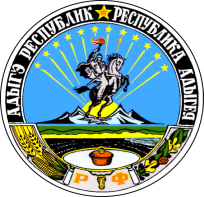 АДЫГЭ РЕСПУБЛИКМУНИЦИПАЛЬНЭ ГЪЭПСЫКIЭ ЗИIЭ«КОЩХЬАБЛЭ КЪОДЖЭ ПСЭУПI»Наименование Программы                       Комплексная  программа«Противодействие коррупции в  администрации муниципального образования «Кошехабльское сельское поселение» на 2014-2016 годы» (далее - Программа)Основания для разработки   Программы                     - Федеральный закон от 06.10.2003г. № 131-ФЗ «Об общих принципах организации местного самоуправления в Российской Федерации»;- Федеральный закон от 25.12.2008 г. № 273-ФЗ «О противодействии коррупции»;Разработчик и исполнитель ПрограммыАдминистрация муниципального образования «Кошехабльское сельское поселение» (далее – Администрация поселения)Цели и задачи  ПрограммыОсновные цели Программы: - защита законных интересов граждан, общества и государства от угроз, связанных с коррупцией; - повышение эффективности деятельности органов местного самоуправления за счет снижения коррупционных рисков.Задачи Программы:- повышение уровня открытости деятельности органов местного самоуправления;- регламентация исполнения органами местного самоуправления полномочий;- совершенствование механизма кадрового обеспечения органов местного самоуправления;- повышение уровня материального стимулирования профессионального и добросовестного исполнения должностных обязанностей сотрудниками органов местного самоуправления;- осуществление комплекса мер, направленных на улучшение управления органами местного самоуправления в социально – экономической сфере.Сроки и этапы реализации Программы2014-2016 годы.Программа реализуется в три этапа:первый этап – 2014 год;второй этап – 2015 год;третий этап – 2016 год.Объем и источники финансированияПрограммы Мероприятия программы реализуются за счет средств бюджета муниципального образования «Кошехабльское сельское поселение».       Средства бюджета муниципального образования «Кошехабльское сельское поселение» по годам: 2014 г. – 25,0 тыс. руб.2015 г. – 25,0 тыс. руб. 2016 г. – 25,0 тыс. руб.Система организации контроля за ходом реализации программыКонтроль за исполнением программы осуществляет администрация поселения№ п/пНаименование мероприятийИсточники финансированияСроки и объемы проводимых мероприятийСроки и объемы проводимых мероприятийСроки и объемы проводимых мероприятийСроки и объемы проводимых мероприятийИсполнитель мероприятия№ п/пНаименование мероприятийИсточники финансированияПериодВ том числе по годамВ том числе по годамВ том числе по годамИсполнитель мероприятия№ п/пНаименование мероприятийИсточники финансированияПериод201420152015Исполнитель мероприятия1. Совершенствование нормативного правового регулирования в сфере противодействия коррупции на поселения1. Совершенствование нормативного правового регулирования в сфере противодействия коррупции на поселения1. Совершенствование нормативного правового регулирования в сфере противодействия коррупции на поселения1. Совершенствование нормативного правового регулирования в сфере противодействия коррупции на поселения1. Совершенствование нормативного правового регулирования в сфере противодействия коррупции на поселения1. Совершенствование нормативного правового регулирования в сфере противодействия коррупции на поселения1. Совершенствование нормативного правового регулирования в сфере противодействия коррупции на поселения1. Совершенствование нормативного правового регулирования в сфере противодействия коррупции на поселения1.1.Разработка и анализ проектов нормативных правовых актов поселения по вопросам противодействия коррупцииНе требует финансированияпо мере необходи-мости---Юридическая служба поселения 1.2. Подготовка и внесение изменений в действующие НПА по результатам антикоррупционной экспертизы с целью устранения коррупционных факторов (в случае их выявления) Не требует финансированияпо мере необходи-мости---Юридическая служба поселения2. Создание в администрации поселения комплексной системы противодействия коррупции2. Создание в администрации поселения комплексной системы противодействия коррупции2. Создание в администрации поселения комплексной системы противодействия коррупции2. Создание в администрации поселения комплексной системы противодействия коррупции2. Создание в администрации поселения комплексной системы противодействия коррупции2. Создание в администрации поселения комплексной системы противодействия коррупции2. Создание в администрации поселения комплексной системы противодействия коррупции2. Создание в администрации поселения комплексной системы противодействия коррупции2.1.Организация контроля, за работой по рассмотрению жалоб и заявлений, поступивших от физических и юридических лиц, содержащих сведения о фактах коррупцииНе требует финансированияпостоянно (по мере поступления обращений)---Специалист по общим вопросам 2.2.Выявление бесхозяйных объектов недвижимости находящихся на территории МО «Кошехабльское сельское поселение» и дальнейшая постановка на баланс поселения. Не требует финансированияпостоянно---Специалист по общим вопросам совместно с юридической службой 3. Регламентация муниципальных услуг (функций)3. Регламентация муниципальных услуг (функций)3. Регламентация муниципальных услуг (функций)3. Регламентация муниципальных услуг (функций)3. Регламентация муниципальных услуг (функций)3. Регламентация муниципальных услуг (функций)3. Регламентация муниципальных услуг (функций)3. Регламентация муниципальных услуг (функций)3.1.Проведение антикоррупционной  экспертизы нормативных правовых актов администрации  поселения и их проектовНе требует финансированияпостоянно---Юридическая служба поселения3.2.Ведение перечня муниципальных услуг и функцийНе требует финансированияпостоянно---Юридическая служба поселения3.3.Разработка и утверждение  административных регламентов,  предоставляемых муниципальных  услуг и функцийНе требует финансированияпостоянно---Юридическая служба поселения4. Обеспечение прозрачности деятельности органов местного самоуправления поселения4. Обеспечение прозрачности деятельности органов местного самоуправления поселения4. Обеспечение прозрачности деятельности органов местного самоуправления поселения4. Обеспечение прозрачности деятельности органов местного самоуправления поселения4. Обеспечение прозрачности деятельности органов местного самоуправления поселения4. Обеспечение прозрачности деятельности органов местного самоуправления поселения4. Обеспечение прозрачности деятельности органов местного самоуправления поселения4. Обеспечение прозрачности деятельности органов местного самоуправления поселения4.1.Размещение в СМИ  утвержденных текстов  административных регламентов  исполнения муниципальных услуг и  функцийНе требует финансированияпостоянно---Юридическая служба поселения 4.2.Информирование населения через СМИ о состоянии проблемы  коррупции в поселенииНе требует финансированияпостоянно---Юридическая служба поселения5. Совершенствование деятельности органов местного самоуправления поселения по размещению муниципального заказа5. Совершенствование деятельности органов местного самоуправления поселения по размещению муниципального заказа5. Совершенствование деятельности органов местного самоуправления поселения по размещению муниципального заказа5. Совершенствование деятельности органов местного самоуправления поселения по размещению муниципального заказа5. Совершенствование деятельности органов местного самоуправления поселения по размещению муниципального заказа5. Совершенствование деятельности органов местного самоуправления поселения по размещению муниципального заказа5. Совершенствование деятельности органов местного самоуправления поселения по размещению муниципального заказа5. Совершенствование деятельности органов местного самоуправления поселения по размещению муниципального заказа5.1.Совершенствования системы контроля в контрактной системе в сфере закупок товаров, работ, услуг для государственных и муниципальных нужд.  Не требует финансированияпостоянно---Ведущий специалист администрации поселения6. Совершенствование кадровой политики с учетом введения антикоррупционных мер6. Совершенствование кадровой политики с учетом введения антикоррупционных мер6. Совершенствование кадровой политики с учетом введения антикоррупционных мер6. Совершенствование кадровой политики с учетом введения антикоррупционных мер6. Совершенствование кадровой политики с учетом введения антикоррупционных мер6. Совершенствование кадровой политики с учетом введения антикоррупционных мер6. Совершенствование кадровой политики с учетом введения антикоррупционных мер6. Совершенствование кадровой политики с учетом введения антикоррупционных мер6.1.Совершенствование механизма кадрового обеспечения органов местного самоуправления. Недопущение поступления на муниципальную службу граждан, не отвечающих требованиям, предъявляемым к муниципальным служащим, преследующих противоправные корыстные цели, а также устранение предпосылок нарушений служебной дисциплины, минимизация возможностей возникновения конфликта интересовНе требует финансированияПостоянно---Специалист по общим вопросам6.2.Проведение проверок достоверности представляемых сведений на муниципальных служащих путем запросовНе требует финансированияЕжегодно---Специалист по общим вопросам6.3.Организация работы комиссии по соблюдению требований к служебному поведению муниципальных служащих и урегулированию конфликта интересов в администрации поселенияНе требует финансированияПо мере направления документов в комиссию---Специалист по общим вопросам6.4Проведение служебных проверок по ставшим известным фактам коррупционных проявлений в администрации поселения, в том числе на основании опубликованных в средствах массовой информации материалов материалов Не требует финансированияПо факту возникновения информации о коррупционном проявлении---Специалист по общим вопросам7. Создание условий для снижения правового нигилизма населения, формирование антикоррупционного общественного мнения и нетерпимости к проявлению коррупции7. Создание условий для снижения правового нигилизма населения, формирование антикоррупционного общественного мнения и нетерпимости к проявлению коррупции7. Создание условий для снижения правового нигилизма населения, формирование антикоррупционного общественного мнения и нетерпимости к проявлению коррупции7. Создание условий для снижения правового нигилизма населения, формирование антикоррупционного общественного мнения и нетерпимости к проявлению коррупции7. Создание условий для снижения правового нигилизма населения, формирование антикоррупционного общественного мнения и нетерпимости к проявлению коррупции7. Создание условий для снижения правового нигилизма населения, формирование антикоррупционного общественного мнения и нетерпимости к проявлению коррупции7. Создание условий для снижения правового нигилизма населения, формирование антикоррупционного общественного мнения и нетерпимости к проявлению коррупции7. Создание условий для снижения правового нигилизма населения, формирование антикоррупционного общественного мнения и нетерпимости к проявлению коррупции7.1.Информирование населения о  работе дополнительных каналов связи для приема обращений граждан о фактах коррупции, иных противоправных действияхФинансирование осуществляется в рамках текущей деятельности Ежегодно---Специалист по общим вопросам7.2.Изготовление информационных стендов, баннеров, брошюр,  связанных с антикоррупционной деятельностью для размещения на территории сельского поселения 25,0 тыс. руб. Ежегодно до 01.10.2014г.до 01.10.2015г.;до 01.10.2016г.Специалист по общим вопросам